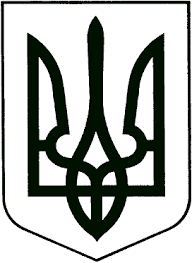 УКРАЇНАЖИТОМИРСЬКА ОБЛАСТЬНОВОГРАД-ВОЛИНСЬКА МІСЬКА РАДАВИКОНАВЧИЙ КОМІТЕТРІШЕННЯвід    27.10.2021   №284				 Про оренду майна комунальної власності Керуючись підпунктом 1 пункту а статті 29, підпунктом 1 пункту а статті 30, статтею 40 Закону України «Про місцеве самоврядування в Україні», Законом України «Про оренду державного та комунального майна»,  постановою Кабінету Міністрів України від 03.06.2020 №483 «Деякі питання оренди державного та комунального майна», рішенням міської ради від 10.09.2020 № 1010 «Про деякі питання оренди майна комунальної власності Новоград-Волинської міської територіальної громади», враховуючи звернення юридичних осіб, виконавчий комітет міської радиВИРІШИВ:       1. Розірвати Договір оренди нерухомого або іншого окремого індивідуально визначеного майна, що належить до комунальної власності Новоград-Волинської міської територіальної громади на вул. Соборності, 13 з Центрально-Західним міжрегіональним управлінням Міністерства юстиції (м. Хмельницький) (Новоград-Волинський міськрайонний відділ ДВС Центрально-Західного міжрегіонального управління Міністерства юстиції (м. Хмельницький)) за згодою сторін.      2. Продовжити чинному орендарю – Новоград-Волинська територіальна первинна організація українського товариства сліпих без проведення аукціону договір оренди нежитлового приміщення на вул. Лянгуса, 4/1, загальною площею 31,5 кв.м, терміном 2 роки 11 місяців з орендною платою 1 грн в рік (без ПДВ) за всю орендовану площу.      3. Контроль за виконанням цього рішення покласти на заступника міського голови Якубова В.О.В.о. міського голови                                                                    Оксана ГВОЗДЕНКО